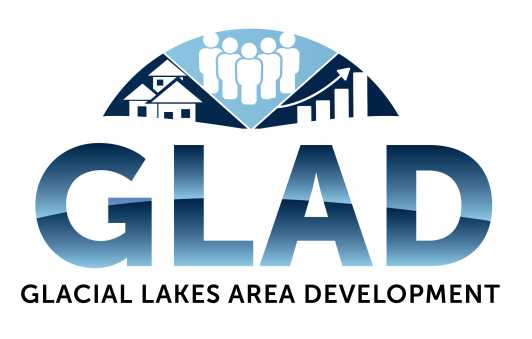 Glacial Lakes Area Development Pledge FormName_________________________________________________________________________Billing Address_________________________________________________________________City, State, Zip Code_____________________________________________________________Phone_________________________________________________________________________Email_________________________________________________________________________Pledge InformationI (we), ___________________________________, pledge the following amount to Glacial Lakes Area Development:___________________________.Please check one of the following:______I am fulfilling the entire pledge at this time.______I am fulfilling the pledge payable to the following terms:______________________________Acknowledgement InformationPlease use the following name(s) in all acknowledgements:___________________________________________________________________________________________________________________________I (we) wish to have our gift remain anonymous.Signature______________________________________________________Date__________________Please make your tax deductible contribution to Glacial Lakes Area Development (GLAD)PO Box 231Britton, SD 57430Questions may be directed to Lindsey Kimber, Executive Director (GLAD) 605-448-0005 gladsd@venturecomm.net GLAD is an equal opportunity provider, employer and lender.If you wish to file a Civil Rights program complaint of discrimination, complete the USDA Program Discrimination Complaint Form, found online at http://www.ascr.usda.gov/complaint_filing_cust.html, or at any USDA office, or call (866) 632-9992 to request the form. You may also write a letter containing all of the information requested in the form. Send your completed complaint form or letter to us by mail at  Department of Agriculture, Director, Office of Adjudication, , by fax (202) 690-7442 or email at program.intake@usda.gov.